ПОСТАНОВЛЕНИЕШУÖМВо исполнение требований Федерального закона от 27.07.2010 года № 210-ФЗ «Об организации предоставления государственных и муниципальных услуг», на основании ст.8 Устава муниципального образования муниципального района «Удорский»,ПОСТАНОВЛЯЮ:1. Утвердить административный регламент предоставления муниципальной услуги «Предоставление разрешения на условно разрешенный вид использования земельного участка или объекта капитального строительства» согласно приложению.2. Постановление администрации муниципального района «Удорский» от 02.11.2015 г. № 859 «Об утверждении административного регламента предоставления муниципальной услуги «Предоставление разрешения на условно разрешенный вид использования земельного участка или объекта капитального строительства» считать утратившим силу.3. Контроль за исполнением настоящего постановления возложить на первого заместителя руководителя администрации муниципального района «Удорский» Тимохина С.Е..4. Настоящее постановление вступает в силу с момента обнародования.исп.: Попов П.Н.тел.: 33-0-48Согласовано: Заведующий юридическим отделом                                    администрации МР «Удорский»                                         А.Ю.АлексеенкоГлавный архитектор администрациимуниципального района «Удорский»                                 П.Н.ПоповАдминистрациямуниципального района«Удорский»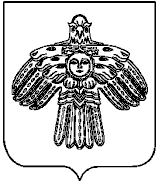 «Удора»муниципальнй районсаадминистрацияот    «23»декабря2021 г.№1169с. Кослан, Республика Комис. Кослан, Республика Комис. Кослан, Республика Комис. Кослан, Республика Комис. Кослан, Республика КомиОб утверждении административного регламента предоставления муниципальной услуги «Предоставление разрешения на условно разрешенный вид использования земельного участка или объекта капитального строительства»Руководитель администрации муниципального района «Удорский»Н.Д.Жилин